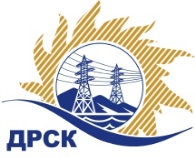 Акционерное Общество«Дальневосточная распределительная сетевая  компания»ПРОТОКОЛ № 306/МТПиР-Рзаседания Закупочной комиссии по открытому запросу предложений на право заключения договора на поставку «Бригадные автомобили», закупка 1301  р. 2.2.2 ГКПЗ 2018СПОСОБ И ПРЕДМЕТ ЗАКУПКИ: Открытый запрос предложений на право заключения договора на поставку «Бригадные автомобили», закупка 1301  р. 2.2.2 ГКПЗ 2018.ПРИСУТСТВОВАЛИ:  члены постоянно действующей Закупочной комиссии 1-го уровня АО «ДРСК».ВОПРОСЫ, ВЫНОСИМЫЕ НА РАССМОТРЕНИЕ ЗАКУПОЧНОЙ КОМИССИИ: О  рассмотрении результатов оценки заявок УчастниковО признании заявок соответствующими условиям Документации о закупкеО предварительной ранжировке заявок.О проведении переторжкиРЕШИЛИ:По вопросу № 1Признать объем полученной информации достаточным для принятия решения.Утвердить цены, полученные на процедуре вскрытия конвертов с заявками участников открытого запроса предложений.По вопросу № 2Признать заявки  ИП  Уразов Владимир Ильич ИНН/КПП 280100158140/ ОГРН 304280129900091; ООО "Восток-ДВ" ИНН/КПП 2543043145/254301001 ОГРН 1142543004174  соответствующими условиям Документации о закупке и принять их к дальнейшему рассмотрению.По вопросу № 3Утвердить предварительную ранжировку заявок Участников:По вопросу № 4Провести переторжку. Допустить к участию в переторжке заявки следующих участников ИП  Уразов Владимир Ильич ИНН/КПП 280100158140/ ОГРН 304280129900091; ООО "Восток-ДВ" ИНН/КПП 2543043145/254301001 ОГРН 1142543004174Определить форму переторжки: очная. Процедура переторжки будет проводиться в соответствии с Регламентом Торговой площадки Системы https://rushydro.roseltorg.ru.Установить шаг переторжки в размере 0,1 % от начальной (максимальной) цены договора.Назначить переторжку на 30.03.2018 в 13:00 час. (благовещенского времени).Место проведения переторжки: ЭТП  по адресу: https://rushydro.roseltorg.ruОтветственному секретарю Закупочной комиссии уведомить участников, приглашенных к участию в переторжке, о принятом комиссией решении.Файл(ы) с новой ценой должны быть предоставлены в течение 24 часов с момента завершения процедуры переторжки на ЕЭТП путем изменения состава заявки.Исп. Коротаева Т.В.Тел. (4162) 397-205г. Благовещенск«29» марта 2018№Наименование участника  Цена заявки на участие в закупке1ИП  Уразов Владимир Ильич ИНН/КПП 280100158140/ ОГРН 3042801299000915 547 949.15 руб. без учета НДС6 465 80.00 руб. с учетом НДС2ООО "Восток-ДВ" ИНН/КПП 2543043145/254301001 ОГРН 11425430041745 785 969.50 руб. без учета НДС6 827 444.01 руб. с учетом НДСМесто в предварительной ранжировкеНаименование участника и его адресЦена заявки на участие в закупке без НДС, руб.Оценка предпочтительности заявкиПрименение приоритета в соответствии с 925-ПП1 местоИП  Уразов Владимир Ильич ИНН/КПП 280100158140/ ОГРН 3042801299000915 547 949.15 0,685нет2 местоООО "Восток-ДВ" ИНН/КПП 2543043145/254301001 ОГРН 11425430041745 785 969.50 0,500нетСекретарь комиссии  ____________________М.Г. Елисеева